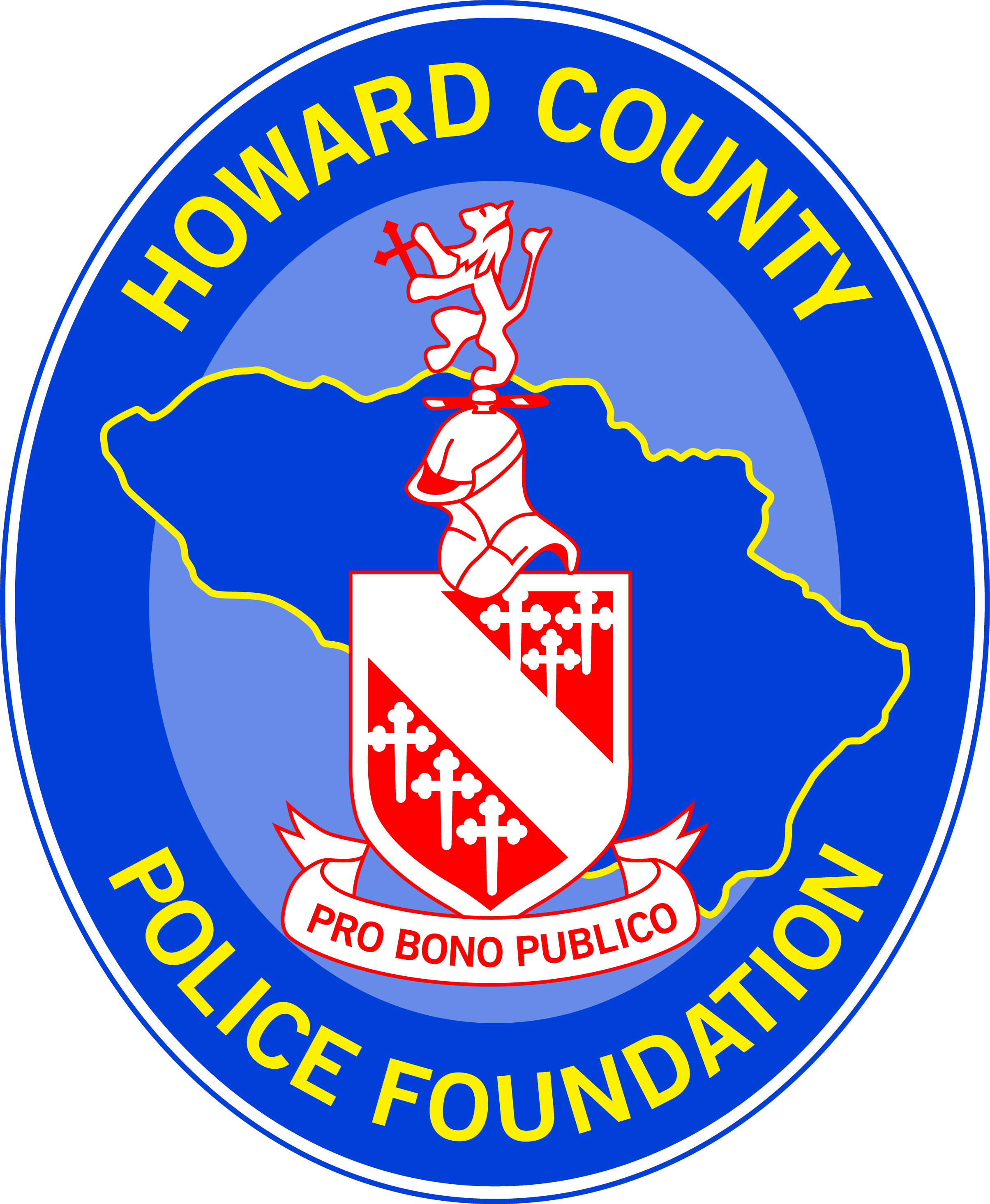 THE HOWARD COUNTY POLICE FOUNDATION2024 Chiefs’ Continuing Education Scholarship Explain why you should be considered for The HCPF Chiefs’ Continuing Education Scholarship?What is your current position and responsibility with the Howard County Police Department?Please provide information about any awards or recognition you have received.How will your education support your future career goals?How will your continued education support the mission of the Howard County Police Department?Is there any additional information you wish to share (i.e.: hobbies, interests, volunteer work, etc.)?In addition to the questions above, you may provide one or two letters of recommendation from your current or past HCPD supervisors.Your signature below acknowledges you have read and understand the criteria for applying for the HCPF Chiefs’ Continuing Education Scholarship and certify that all the information contained in this application is true and accurate to the best of your knowledge. This application and letters of recommendation must be received by Friday, March 29, 2024.The Howard County Police Foundation Scholarship Committeec/o Roberta CampbellHoward County Police Department3410 Court House DriveEllicott City, MD  21043Name:School Attending:School Attending:School Attending:Degree/Certification being pursued:Degree/Certification being pursued:Have you received this scholarship in the past?Have you received this scholarship in the past?Have you received this scholarship in the past?Signature of Officer:Date: